Request for Extension for Chair/Advisor of Dissertation Committee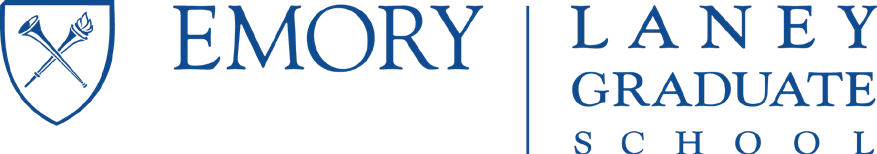 Name:  	Empl ID:  	Graduate Program:  	Emory Email:  	I hereby request that 	, the current chair of my dissertation committee, be permitted to continue to serve as chair until 		(date: mm/dd/year), when I anticipate defending my dissertation.Student Signature	DateProgram DGS / Director ApprovalName:  	Signature: 		Date:  	For students in the GDBBS and the GDR:Divisional Director ApprovalName:  	Signature: 		Date:  	DGS/Program Director: Submit this request (with forms) to Cathryn Johnson, Senior Associate Dean, Laney Graduate School.********************************* Laney Graduate School Processing **************************************Dean’s Approval Signature:   	Date:  	